 Deerfield School No. 9Student Supply List – 2018-2019Pre-KindergartenKindergartenGrade 1Bike helmetSheet/Blanket or sleeping bag for cotin a tote bagPainting smockChange of clothesTissuesFlushable wipesPaper TowelsPlease label all items with your child’s nameBackpack (Large enough to fit 9 x 12 folder)(10) Black dry erase markers(2) Large glue sticks(1) Bottle of glue(2) Boxes of tissues(1) Container of hand sanitizer(1) Box of markers (1) Box of beginner crayons (8 basic colors)(6) Beginner pencils(1) Pair of small blunt tip scissor(1) Composition NotebookChange of clothes in a bag labeled*Please label child’s name on backpack & pencil box(1) Pencil box(1) Dry erase markers(1) 24 count crayons(1) Box #2 pencils (sharpened)(2) jumbo glue sticks(1) pair of scissors(2) 2-Pocket folders(4) Marble notebooks (wide-ruled)(1) Box of tissues(1) Container of Clorox wipes* Please send in all supplies labeled with your child’s name on the first day of schoolGrade 2Grade 3Grade 4Backpack that can fit in locker (no     wheels)(2) Folders(2) Hardcover composition book(2) Packs of sharpened pencils with erasers(2) Red pens or pencils(1) Box of crayons (24 colors or more)(4) Glue sticks(1) Glue Bottle(2) Boxes of tissues(1) Pair of student scissors(1) Pencil Box(1) Bottle of hand sanitizer(1) Container of antibacterial wipesBackpack that can fit in locker (no wheels)(3) Folders with pockets(3) 30 ct. packs of sharpened pencils with erasers(1) Box of crayons – 8 ct.(1) Box of this colored pencils – 16 ct.(1) Pack of thin markers – 8 ct.(1) 8-Pack of glue sticks(4) Black dry erase markers – black only(1) Pair of student scissors(1) Hand-held sharpener(1) Soft pencil case – for pencil and sharpener only(2) Boxes of tissues(1) Old clean sock for slates(1) Box quart size Ziploc bagsEar buds (no headphones) in a labeled Ziploc bag(1) Hardcover marble notebook for each of the following: Math, Reading, Writing, (4) Hard cover marble notebooks for Science & Social Studies(1) Zipper pencil pouch (no boxes)(5) Boxes of Tissues(3) Large glue sticks (no liquid)(1) Pair of earbuds or headphones in a labeled Ziplock bag(1) 2GB Flash drivePlease note that a subject specific supply list will be included in the summer welcome letters.Grade 5Note:Language Arts – 1 USB Flash DrivePencils & Pens, 3 Composition NotebooksMath – 1 Composition Notebook, 1 pack of Glue Sticks, PencilsScience/Social Studies – Pencils,1 Pack of Glue Sticks, 3 CompositionNotebooks for Science and 1 Composition Notebook for SocialStudies.General Homeroom Supplies – Tissue BoxesCrayons / Colored PencilsHighlighters**Students in ALL classes need to be prepared and have their notebooks, pencils and pensEVERYDAY!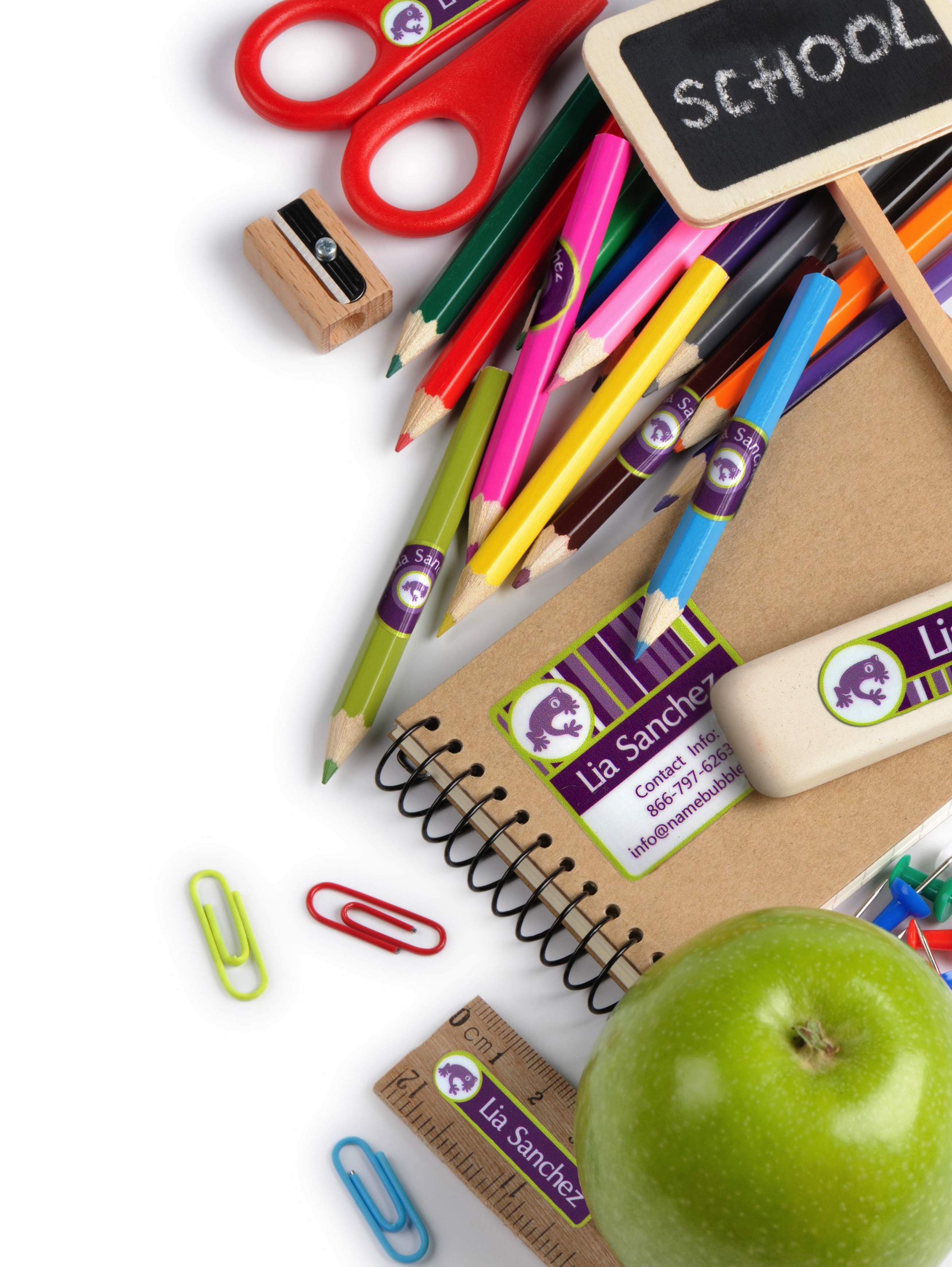 This is a basic supply list for your child’s grade level.  You may be asked to purchase a few additional supplies from your individual teacher after the first day of school.Please try to have all supplies ready for the first day of school.